ПОСТАНОВЛЕНИЕ                                                                   JÖП                                         от “  30   ”   августа   2012г.  №   4   _                                                                 с.ОртолыкО порядке и методике проведения антикоррупционной экспертизынормативных правовых актов администрации МО «Ортолыкское сельское поселение», структурных подразделений администрации  МО «Ортолыкское сельское поселение» и их проектов.   В соответствии с частью 3 статьи 7 Закона Республики Алтай от 05 марта 2009 года №1-РЗ «О противодействии коррупции в Республике Алтай»ПОСТАНОВЛЯЮ:Утвердить: Порядок проведения антикоррупционной экспертизы нормативных правовых актов администрации МО «Ортолыкское сельское поселение», согласно приложению №1 к настоящему Постановлению;Методику проведения антикоррупционной экспертизы нормативных правовых актов администрации МО «Ортолыкское сельское поселение», согласно приложению №2 к настоящему Постановлению;Контроль за исполнением настоящего Постановления оставляю за собой.Глава сельской администрацииОртолыкского сельского поселения                           Э.Б.АлматовРЕСПУБЛИКА АЛТАЙМУНИЦИПАЛЬНОЕ ОБРАЗОВАНИЕКОШ-АГАЧСКИЙ РАЙОНОРТОЛЫКСКАЯ СЕЛЬСКАЯАДМИНИСТРАЦИЯ649770, с.Ортолык ул. Чуйская, 1тел. 28-3-32, s.Ortolyk@mail.ru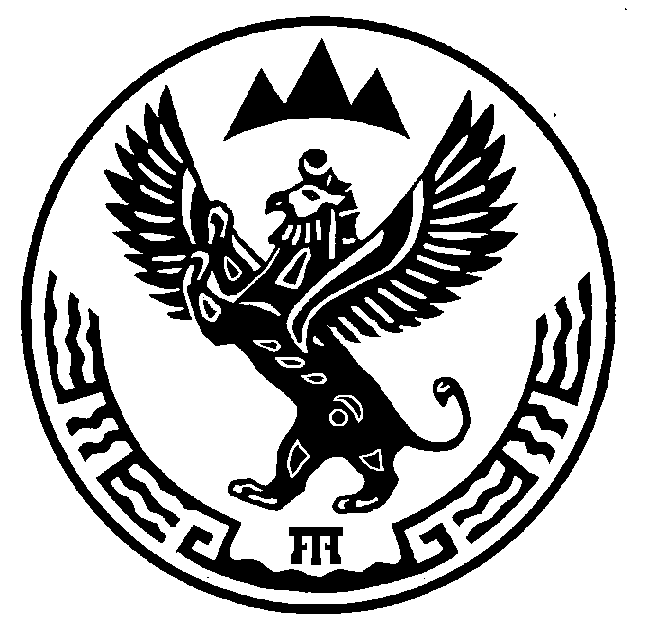 АЛТАЙ РЕСПУБЛИКАМУНИЦИПАЛ ТÖЗÖЛМÖКОШ-АГАШ  АЙМАКОРТОЛЫК JУРТ JЕЕЗЕЗИНИНАДМИНИСТРАЦИЯЗЫ649770? Ортолык j. Чуйская ором, 1 тел. 28-3-32, s.Ortolyk@mail.ru